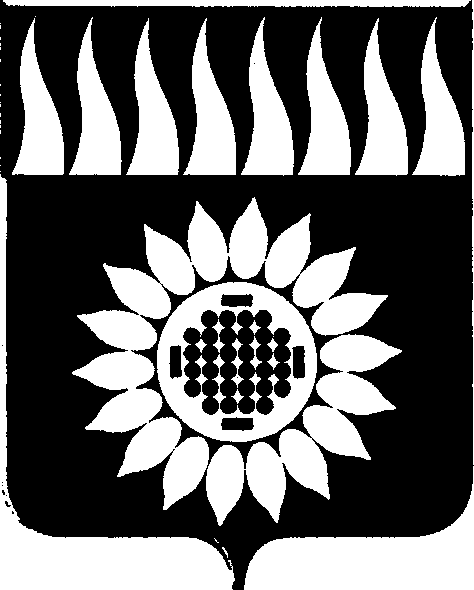 ГОРОДСКОЙ ОКРУГ ЗАРЕЧНЫЙД У М Ашестой  созыв____________________________________________________________ДВЕНАДЦАТОЕ ОЧЕРЕДНОЕ ЗАСЕДАНИЕР Е Ш Е Н И Е30.03.2017 г. № 52-РО признании утратившим силу решения Думы от 25.08.2016г. № 100-Р «О внесении дополнений в Правила землепользования и застройки городского округа Заречный применительно к территории городского округа Заречный»           Рассмотрев представление Белоярской межрайонной прокуратуры  от 03.03.17г. № 111ж2017, направленное в адрес Думы в связи с решением Свердловского областного суда от 03.11.2016г. по делу № 3а-395/2016г. об удовлетворении административного иска Михальченко С.А.,           Дума решила:          1. Признать решение Думы от 25.08.2016г. № 100-Р «О внесении дополнений в Правила землепользования и застройки городского округа Заречный применительно к территории городского округа Заречный» недействующим со дня принятия.           2.  Опубликовать настоящее решение в установленном порядке и разместить на официальном сайте городского округа Заречный вместе с решением Свердловского областного суда от 03.11.2016г. по делу № 3а-395/2016г.          3. Разместить на официальном сайте городского округа Заречный Правила землепользования и застройки городского округа Заречный в действующей редакции,  без изменений, внесенных решением Думы от 25.08.2016г. № 100-Р.          4. Направить настоящее решение Думы в Белоярскую межрайонную прокуратуру.Председатель Думы городского округа                                 В.Н. Боярских